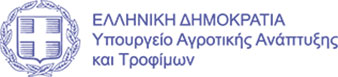 Τετάρτη, 26 Ιουνίου 2019 14:22ΕΛΛΗΝΙΚΗ ΔΗΜΟΚΡΑΤΙΑ
ΥΠΟΥΡΓΕΙΟ ΑΓΡΟΤΙΚΗΣ ΑΝΑΠΤΥΞΗΣ & ΤΡΟΦΙΜΩΝ
ΓΡΑΦΕΙΟ ΤΥΠΟΥΑθήνα, 26 Ιουνίου 2019ΔΕΛΤΙΟ ΤΥΠΟΥΕπικροτούν οι παράκτιοι αλιείς της Λέσβου την αναστολή αδειών
υδατοκαλλιεργειών στον κόλπο της ΚαλλονήςΕυχαριστήριο μήνυμα έλαβε σήμερα ο Υπουργός Αγροτικής Ανάπτυξης και Τροφίμων, Σταύρος Αραχωβίτης, από τον Αγροτικό Σύλλογο Παράκτιας Επαγγελματικής Αλιείας Δ. Λέσβου «Ο Άγιος Νικόλας». Ο λόγος είναι η αναστολή έκδοσης αδειών μονάδων υδατοκαλλιέργειας στον κόλπο της Καλλονής με έγγραφο του ΥπΑΑΤ από την 22α Μαΐου 2019.Οι αλιείς ευχαριστούν θερμά τον Υπουργό «για την έμπρακτη συμβολή του στην προσπάθειά μας για την διάσωση του κόλπου της Καλλονής και την απαλλαγή του από τις επιζήμιες οστρακοκαλλιέργειες, στις οποίες ατεκμηρίωτα δίνεται δυνατότητα χωροθέτησή τους εντός του ευαίσθητου περιβαλλοντικά και μοναδικής φήμης κόλπου της Καλλονής Λέσβου.